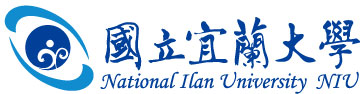 2024年職涯發展季：校園徵才簡表日期：113年3月27日(星期三)地點：本校學生活動中心公司名稱公司名稱旺宏電子股份有限公司旺宏電子股份有限公司旺宏電子股份有限公司旺宏電子股份有限公司旺宏電子股份有限公司旺宏電子股份有限公司旺宏電子股份有限公司屬性屬性□資訊通訊  ■生產製造□貿易業務  □補教文化□餐飲服務  □物流倉儲 □其他                □資訊通訊  ■生產製造□貿易業務  □補教文化□餐飲服務  □物流倉儲 □其他                營利事業統一編號營利事業統一編號22099548220995482209954822099548220995482209954822099548屬性屬性□資訊通訊  ■生產製造□貿易業務  □補教文化□餐飲服務  □物流倉儲 □其他                □資訊通訊  ■生產製造□貿易業務  □補教文化□餐飲服務  □物流倉儲 □其他                公司地址公司地址新竹市力行路16號 (新竹科學園區) 新竹市力行路16號 (新竹科學園區) 新竹市力行路16號 (新竹科學園區) 新竹市力行路16號 (新竹科學園區) 新竹市力行路16號 (新竹科學園區) 新竹市力行路16號 (新竹科學園區) 新竹市力行路16號 (新竹科學園區) 電話/傳真電話/傳真(03)5786688分機71515(03)5786688分機71515聯絡人/職稱聯絡人/職稱孫嘉杰/高級管理師孫嘉杰/高級管理師孫嘉杰/高級管理師孫嘉杰/高級管理師孫嘉杰/高級管理師孫嘉杰/高級管理師孫嘉杰/高級管理師E-mailE-mailritasun@mxic.com.twritasun@mxic.com.tw公司簡介公司簡介旺宏電子為全球非揮發性記憶體整合元件領導廠商，提供跨越廣泛規格及容量的ROM唯讀記憶體、NOR型快閃記憶體以及NAND型快閃記憶體解決方案。旺宏電子以世界級的研發與製造能力，提供最高品質、創新及具備高性能表現的產品，以供客戶應用於消費、通訊、電腦、工業、汽車電子、網通及其他等領域。旺宏電子目前擁有一座十二吋晶圓廠(晶圓五廠)及一座八吋晶圓廠(晶圓二廠)，主要生產製造旺宏電子自有品牌的非揮發性記憶體產品。展望未來，旺宏電子將繼續研發技術並加速落實自有產品的競爭優勢，持續開發新產品、強化技術、品質和服務等，以繼續提昇公司的整體競爭力與獲利，為旺宏​的永續經營及台灣的世界競爭力而努力。旺宏電子為全球非揮發性記憶體整合元件領導廠商，提供跨越廣泛規格及容量的ROM唯讀記憶體、NOR型快閃記憶體以及NAND型快閃記憶體解決方案。旺宏電子以世界級的研發與製造能力，提供最高品質、創新及具備高性能表現的產品，以供客戶應用於消費、通訊、電腦、工業、汽車電子、網通及其他等領域。旺宏電子目前擁有一座十二吋晶圓廠(晶圓五廠)及一座八吋晶圓廠(晶圓二廠)，主要生產製造旺宏電子自有品牌的非揮發性記憶體產品。展望未來，旺宏電子將繼續研發技術並加速落實自有產品的競爭優勢，持續開發新產品、強化技術、品質和服務等，以繼續提昇公司的整體競爭力與獲利，為旺宏​的永續經營及台灣的世界競爭力而努力。旺宏電子為全球非揮發性記憶體整合元件領導廠商，提供跨越廣泛規格及容量的ROM唯讀記憶體、NOR型快閃記憶體以及NAND型快閃記憶體解決方案。旺宏電子以世界級的研發與製造能力，提供最高品質、創新及具備高性能表現的產品，以供客戶應用於消費、通訊、電腦、工業、汽車電子、網通及其他等領域。旺宏電子目前擁有一座十二吋晶圓廠(晶圓五廠)及一座八吋晶圓廠(晶圓二廠)，主要生產製造旺宏電子自有品牌的非揮發性記憶體產品。展望未來，旺宏電子將繼續研發技術並加速落實自有產品的競爭優勢，持續開發新產品、強化技術、品質和服務等，以繼續提昇公司的整體競爭力與獲利，為旺宏​的永續經營及台灣的世界競爭力而努力。旺宏電子為全球非揮發性記憶體整合元件領導廠商，提供跨越廣泛規格及容量的ROM唯讀記憶體、NOR型快閃記憶體以及NAND型快閃記憶體解決方案。旺宏電子以世界級的研發與製造能力，提供最高品質、創新及具備高性能表現的產品，以供客戶應用於消費、通訊、電腦、工業、汽車電子、網通及其他等領域。旺宏電子目前擁有一座十二吋晶圓廠(晶圓五廠)及一座八吋晶圓廠(晶圓二廠)，主要生產製造旺宏電子自有品牌的非揮發性記憶體產品。展望未來，旺宏電子將繼續研發技術並加速落實自有產品的競爭優勢，持續開發新產品、強化技術、品質和服務等，以繼續提昇公司的整體競爭力與獲利，為旺宏​的永續經營及台灣的世界競爭力而努力。旺宏電子為全球非揮發性記憶體整合元件領導廠商，提供跨越廣泛規格及容量的ROM唯讀記憶體、NOR型快閃記憶體以及NAND型快閃記憶體解決方案。旺宏電子以世界級的研發與製造能力，提供最高品質、創新及具備高性能表現的產品，以供客戶應用於消費、通訊、電腦、工業、汽車電子、網通及其他等領域。旺宏電子目前擁有一座十二吋晶圓廠(晶圓五廠)及一座八吋晶圓廠(晶圓二廠)，主要生產製造旺宏電子自有品牌的非揮發性記憶體產品。展望未來，旺宏電子將繼續研發技術並加速落實自有產品的競爭優勢，持續開發新產品、強化技術、品質和服務等，以繼續提昇公司的整體競爭力與獲利，為旺宏​的永續經營及台灣的世界競爭力而努力。旺宏電子為全球非揮發性記憶體整合元件領導廠商，提供跨越廣泛規格及容量的ROM唯讀記憶體、NOR型快閃記憶體以及NAND型快閃記憶體解決方案。旺宏電子以世界級的研發與製造能力，提供最高品質、創新及具備高性能表現的產品，以供客戶應用於消費、通訊、電腦、工業、汽車電子、網通及其他等領域。旺宏電子目前擁有一座十二吋晶圓廠(晶圓五廠)及一座八吋晶圓廠(晶圓二廠)，主要生產製造旺宏電子自有品牌的非揮發性記憶體產品。展望未來，旺宏電子將繼續研發技術並加速落實自有產品的競爭優勢，持續開發新產品、強化技術、品質和服務等，以繼續提昇公司的整體競爭力與獲利，為旺宏​的永續經營及台灣的世界競爭力而努力。旺宏電子為全球非揮發性記憶體整合元件領導廠商，提供跨越廣泛規格及容量的ROM唯讀記憶體、NOR型快閃記憶體以及NAND型快閃記憶體解決方案。旺宏電子以世界級的研發與製造能力，提供最高品質、創新及具備高性能表現的產品，以供客戶應用於消費、通訊、電腦、工業、汽車電子、網通及其他等領域。旺宏電子目前擁有一座十二吋晶圓廠(晶圓五廠)及一座八吋晶圓廠(晶圓二廠)，主要生產製造旺宏電子自有品牌的非揮發性記憶體產品。展望未來，旺宏電子將繼續研發技術並加速落實自有產品的競爭優勢，持續開發新產品、強化技術、品質和服務等，以繼續提昇公司的整體競爭力與獲利，為旺宏​的永續經營及台灣的世界競爭力而努力。旺宏電子為全球非揮發性記憶體整合元件領導廠商，提供跨越廣泛規格及容量的ROM唯讀記憶體、NOR型快閃記憶體以及NAND型快閃記憶體解決方案。旺宏電子以世界級的研發與製造能力，提供最高品質、創新及具備高性能表現的產品，以供客戶應用於消費、通訊、電腦、工業、汽車電子、網通及其他等領域。旺宏電子目前擁有一座十二吋晶圓廠(晶圓五廠)及一座八吋晶圓廠(晶圓二廠)，主要生產製造旺宏電子自有品牌的非揮發性記憶體產品。展望未來，旺宏電子將繼續研發技術並加速落實自有產品的競爭優勢，持續開發新產品、強化技術、品質和服務等，以繼續提昇公司的整體競爭力與獲利，為旺宏​的永續經營及台灣的世界競爭力而努力。旺宏電子為全球非揮發性記憶體整合元件領導廠商，提供跨越廣泛規格及容量的ROM唯讀記憶體、NOR型快閃記憶體以及NAND型快閃記憶體解決方案。旺宏電子以世界級的研發與製造能力，提供最高品質、創新及具備高性能表現的產品，以供客戶應用於消費、通訊、電腦、工業、汽車電子、網通及其他等領域。旺宏電子目前擁有一座十二吋晶圓廠(晶圓五廠)及一座八吋晶圓廠(晶圓二廠)，主要生產製造旺宏電子自有品牌的非揮發性記憶體產品。展望未來，旺宏電子將繼續研發技術並加速落實自有產品的競爭優勢，持續開發新產品、強化技術、品質和服務等，以繼續提昇公司的整體競爭力與獲利，為旺宏​的永續經營及台灣的世界競爭力而努力。旺宏電子為全球非揮發性記憶體整合元件領導廠商，提供跨越廣泛規格及容量的ROM唯讀記憶體、NOR型快閃記憶體以及NAND型快閃記憶體解決方案。旺宏電子以世界級的研發與製造能力，提供最高品質、創新及具備高性能表現的產品，以供客戶應用於消費、通訊、電腦、工業、汽車電子、網通及其他等領域。旺宏電子目前擁有一座十二吋晶圓廠(晶圓五廠)及一座八吋晶圓廠(晶圓二廠)，主要生產製造旺宏電子自有品牌的非揮發性記憶體產品。展望未來，旺宏電子將繼續研發技術並加速落實自有產品的競爭優勢，持續開發新產品、強化技術、品質和服務等，以繼續提昇公司的整體競爭力與獲利，為旺宏​的永續經營及台灣的世界競爭力而努力。旺宏電子為全球非揮發性記憶體整合元件領導廠商，提供跨越廣泛規格及容量的ROM唯讀記憶體、NOR型快閃記憶體以及NAND型快閃記憶體解決方案。旺宏電子以世界級的研發與製造能力，提供最高品質、創新及具備高性能表現的產品，以供客戶應用於消費、通訊、電腦、工業、汽車電子、網通及其他等領域。旺宏電子目前擁有一座十二吋晶圓廠(晶圓五廠)及一座八吋晶圓廠(晶圓二廠)，主要生產製造旺宏電子自有品牌的非揮發性記憶體產品。展望未來，旺宏電子將繼續研發技術並加速落實自有產品的競爭優勢，持續開發新產品、強化技術、品質和服務等，以繼續提昇公司的整體競爭力與獲利，為旺宏​的永續經營及台灣的世界競爭力而努力。福利制度福利制度【​具競爭力的整體薪酬待遇】三節獎金及盈餘分配：依公司營運狀況及個人績效，依公司規定發予三節獎金及提撥盈餘分配(員工分紅)【​貼心的福利制度】生育、傷病、住院、急難、婚喪禮金補助提供完善員工停車位，員工不須再為車位問題煩惱舉辦家庭日活動，邀員工及眷屬同樂提供預約式按摩舒壓服務開辦暑/寒假兒童夏/冬令營舉辦休閒聯誼活動，如健行、員工講座、電影欣賞及各類特別企劃活動年節福利：發放三節禮券、勞動節禮券及生日禮金【​具競爭力的整體薪酬待遇】三節獎金及盈餘分配：依公司營運狀況及個人績效，依公司規定發予三節獎金及提撥盈餘分配(員工分紅)【​貼心的福利制度】生育、傷病、住院、急難、婚喪禮金補助提供完善員工停車位，員工不須再為車位問題煩惱舉辦家庭日活動，邀員工及眷屬同樂提供預約式按摩舒壓服務開辦暑/寒假兒童夏/冬令營舉辦休閒聯誼活動，如健行、員工講座、電影欣賞及各類特別企劃活動年節福利：發放三節禮券、勞動節禮券及生日禮金【​具競爭力的整體薪酬待遇】三節獎金及盈餘分配：依公司營運狀況及個人績效，依公司規定發予三節獎金及提撥盈餘分配(員工分紅)【​貼心的福利制度】生育、傷病、住院、急難、婚喪禮金補助提供完善員工停車位，員工不須再為車位問題煩惱舉辦家庭日活動，邀員工及眷屬同樂提供預約式按摩舒壓服務開辦暑/寒假兒童夏/冬令營舉辦休閒聯誼活動，如健行、員工講座、電影欣賞及各類特別企劃活動年節福利：發放三節禮券、勞動節禮券及生日禮金【​具競爭力的整體薪酬待遇】三節獎金及盈餘分配：依公司營運狀況及個人績效，依公司規定發予三節獎金及提撥盈餘分配(員工分紅)【​貼心的福利制度】生育、傷病、住院、急難、婚喪禮金補助提供完善員工停車位，員工不須再為車位問題煩惱舉辦家庭日活動，邀員工及眷屬同樂提供預約式按摩舒壓服務開辦暑/寒假兒童夏/冬令營舉辦休閒聯誼活動，如健行、員工講座、電影欣賞及各類特別企劃活動年節福利：發放三節禮券、勞動節禮券及生日禮金【​具競爭力的整體薪酬待遇】三節獎金及盈餘分配：依公司營運狀況及個人績效，依公司規定發予三節獎金及提撥盈餘分配(員工分紅)【​貼心的福利制度】生育、傷病、住院、急難、婚喪禮金補助提供完善員工停車位，員工不須再為車位問題煩惱舉辦家庭日活動，邀員工及眷屬同樂提供預約式按摩舒壓服務開辦暑/寒假兒童夏/冬令營舉辦休閒聯誼活動，如健行、員工講座、電影欣賞及各類特別企劃活動年節福利：發放三節禮券、勞動節禮券及生日禮金【​具競爭力的整體薪酬待遇】三節獎金及盈餘分配：依公司營運狀況及個人績效，依公司規定發予三節獎金及提撥盈餘分配(員工分紅)【​貼心的福利制度】生育、傷病、住院、急難、婚喪禮金補助提供完善員工停車位，員工不須再為車位問題煩惱舉辦家庭日活動，邀員工及眷屬同樂提供預約式按摩舒壓服務開辦暑/寒假兒童夏/冬令營舉辦休閒聯誼活動，如健行、員工講座、電影欣賞及各類特別企劃活動年節福利：發放三節禮券、勞動節禮券及生日禮金【​具競爭力的整體薪酬待遇】三節獎金及盈餘分配：依公司營運狀況及個人績效，依公司規定發予三節獎金及提撥盈餘分配(員工分紅)【​貼心的福利制度】生育、傷病、住院、急難、婚喪禮金補助提供完善員工停車位，員工不須再為車位問題煩惱舉辦家庭日活動，邀員工及眷屬同樂提供預約式按摩舒壓服務開辦暑/寒假兒童夏/冬令營舉辦休閒聯誼活動，如健行、員工講座、電影欣賞及各類特別企劃活動年節福利：發放三節禮券、勞動節禮券及生日禮金【​具競爭力的整體薪酬待遇】三節獎金及盈餘分配：依公司營運狀況及個人績效，依公司規定發予三節獎金及提撥盈餘分配(員工分紅)【​貼心的福利制度】生育、傷病、住院、急難、婚喪禮金補助提供完善員工停車位，員工不須再為車位問題煩惱舉辦家庭日活動，邀員工及眷屬同樂提供預約式按摩舒壓服務開辦暑/寒假兒童夏/冬令營舉辦休閒聯誼活動，如健行、員工講座、電影欣賞及各類特別企劃活動年節福利：發放三節禮券、勞動節禮券及生日禮金【​具競爭力的整體薪酬待遇】三節獎金及盈餘分配：依公司營運狀況及個人績效，依公司規定發予三節獎金及提撥盈餘分配(員工分紅)【​貼心的福利制度】生育、傷病、住院、急難、婚喪禮金補助提供完善員工停車位，員工不須再為車位問題煩惱舉辦家庭日活動，邀員工及眷屬同樂提供預約式按摩舒壓服務開辦暑/寒假兒童夏/冬令營舉辦休閒聯誼活動，如健行、員工講座、電影欣賞及各類特別企劃活動年節福利：發放三節禮券、勞動節禮券及生日禮金【​具競爭力的整體薪酬待遇】三節獎金及盈餘分配：依公司營運狀況及個人績效，依公司規定發予三節獎金及提撥盈餘分配(員工分紅)【​貼心的福利制度】生育、傷病、住院、急難、婚喪禮金補助提供完善員工停車位，員工不須再為車位問題煩惱舉辦家庭日活動，邀員工及眷屬同樂提供預約式按摩舒壓服務開辦暑/寒假兒童夏/冬令營舉辦休閒聯誼活動，如健行、員工講座、電影欣賞及各類特別企劃活動年節福利：發放三節禮券、勞動節禮券及生日禮金【​具競爭力的整體薪酬待遇】三節獎金及盈餘分配：依公司營運狀況及個人績效，依公司規定發予三節獎金及提撥盈餘分配(員工分紅)【​貼心的福利制度】生育、傷病、住院、急難、婚喪禮金補助提供完善員工停車位，員工不須再為車位問題煩惱舉辦家庭日活動，邀員工及眷屬同樂提供預約式按摩舒壓服務開辦暑/寒假兒童夏/冬令營舉辦休閒聯誼活動，如健行、員工講座、電影欣賞及各類特別企劃活動年節福利：發放三節禮券、勞動節禮券及生日禮金徵才職稱及條件職缺名稱職缺名稱名額科系科系科系工作內容工作內容工作內容工作內容工作內容薪資待遇徵才職稱及條件半導體設備工程師半導體設備工程師10電機電子工程相關、電機電子維護相關、機械工程相關電機電子工程相關、電機電子維護相關、機械工程相關電機電子工程相關、電機電子維護相關、機械工程相關負責生產設備維修，保養以及解決機台異常提升機台效能及妥善率並有效控制成本需輪班負責生產設備維修，保養以及解決機台異常提升機台效能及妥善率並有效控制成本需輪班負責生產設備維修，保養以及解決機台異常提升機台效能及妥善率並有效控制成本需輪班負責生產設備維修，保養以及解決機台異常提升機台效能及妥善率並有效控制成本需輪班負責生產設備維修，保養以及解決機台異常提升機台效能及妥善率並有效控制成本需輪班面議徵才職稱及條件半導體製程工程師半導體製程工程師10化學工程相關、材料工程相關、工程學科類化學工程相關、材料工程相關、工程學科類化學工程相關、材料工程相關、工程學科類產品新製程轉移生產線異常產品處理 3. Product trend chart maintain (SPC)製程改善產品良率提升需輪班產品新製程轉移生產線異常產品處理 3. Product trend chart maintain (SPC)製程改善產品良率提升需輪班產品新製程轉移生產線異常產品處理 3. Product trend chart maintain (SPC)製程改善產品良率提升需輪班產品新製程轉移生產線異常產品處理 3. Product trend chart maintain (SPC)製程改善產品良率提升需輪班產品新製程轉移生產線異常產品處理 3. Product trend chart maintain (SPC)製程改善產品良率提升需輪班面議徵才職稱及條件製程整合工程師製程整合工程師5電機電子工程相關、光電工程相關電機電子工程相關、光電工程相關電機電子工程相關、光電工程相關主要負責新產品試產、執行產品特性驗證、光罩驗證，必要時調整製程參數，以改善產品表現。良率異常產品之電性、物性及缺陷分析3.半導體製程之缺陷分析與良率改善。主要負責新產品試產、執行產品特性驗證、光罩驗證，必要時調整製程參數，以改善產品表現。良率異常產品之電性、物性及缺陷分析3.半導體製程之缺陷分析與良率改善。主要負責新產品試產、執行產品特性驗證、光罩驗證，必要時調整製程參數，以改善產品表現。良率異常產品之電性、物性及缺陷分析3.半導體製程之缺陷分析與良率改善。主要負責新產品試產、執行產品特性驗證、光罩驗證，必要時調整製程參數，以改善產品表現。良率異常產品之電性、物性及缺陷分析3.半導體製程之缺陷分析與良率改善。主要負責新產品試產、執行產品特性驗證、光罩驗證，必要時調整製程參數，以改善產品表現。良率異常產品之電性、物性及缺陷分析3.半導體製程之缺陷分析與良率改善。面議學生需準備履歷學生需準備履歷■是  □否■是  □否■是  □否進行現場
面試/徵才□是  ■否□是  ■否需求類型需求類型■全職  □工讀■全職  □工讀■全職  □工讀